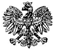 Zgierz, dn. 02.06.2021 r.ZP.272.12.2021.EN/4INFORMACJA O KWOCIE PRZEZNACZONEJ NA SFINANSOWANIE ZAMÓWIENIA„Usuwanie z dróg na terenie powiatu zgierskiego pojazdów i ich przechowywanie na parkingu strzeżonym”	Na podstawie art. 222 ust. 4 ustawy z dnia 11 września 2019 r. – Prawo zamówień publicznych (tj. Dz. U. z 2019 r., poz. 2019 z późn. zm.) Powiat Zgierski reprezentowany przez Zarząd Powiatu Zgierskiego informuje, że na sfinansowanie zamówienia publicznego w uchwale budżetowej Powiatu Zgierskiego na              rok 2021 zostały zabezpieczone środki finansowe w wysokości 141 590,75 zł brutto.	Ponadto Zarząd Powiatu Zgierskiego informuje, że zgodnie z dokumentami szacowania z dnia 19.04.2021 r., Zamawiający zabezpieczy w uchwałach budżetowych na poszczególne lata środki finansowe               w wysokości:  na 2022 r. – 283 181,46 zł brutto, na 2023 r. – 141 590,79 zł brutto.			Zarząd Powiatu Zgierskiego 			_____________________________________( podpis Kierownika Zamawiającego lub osoby upoważnionej)     Skarbnik Powiatu Zgierskiego		________________________________	                                                                                                                                  (podpis Skarbnika Powiatu Zgierskiego)          ZARZĄD POWIATU ZGIERSKIEGO                     95-100 Zgierz, ul. Sadowa 6a                    Tel. (42) 288 81 00, fax (42) 719 08 16                     zarzad@powiat.zgierz.pl, www.powiat.zgierz.pl